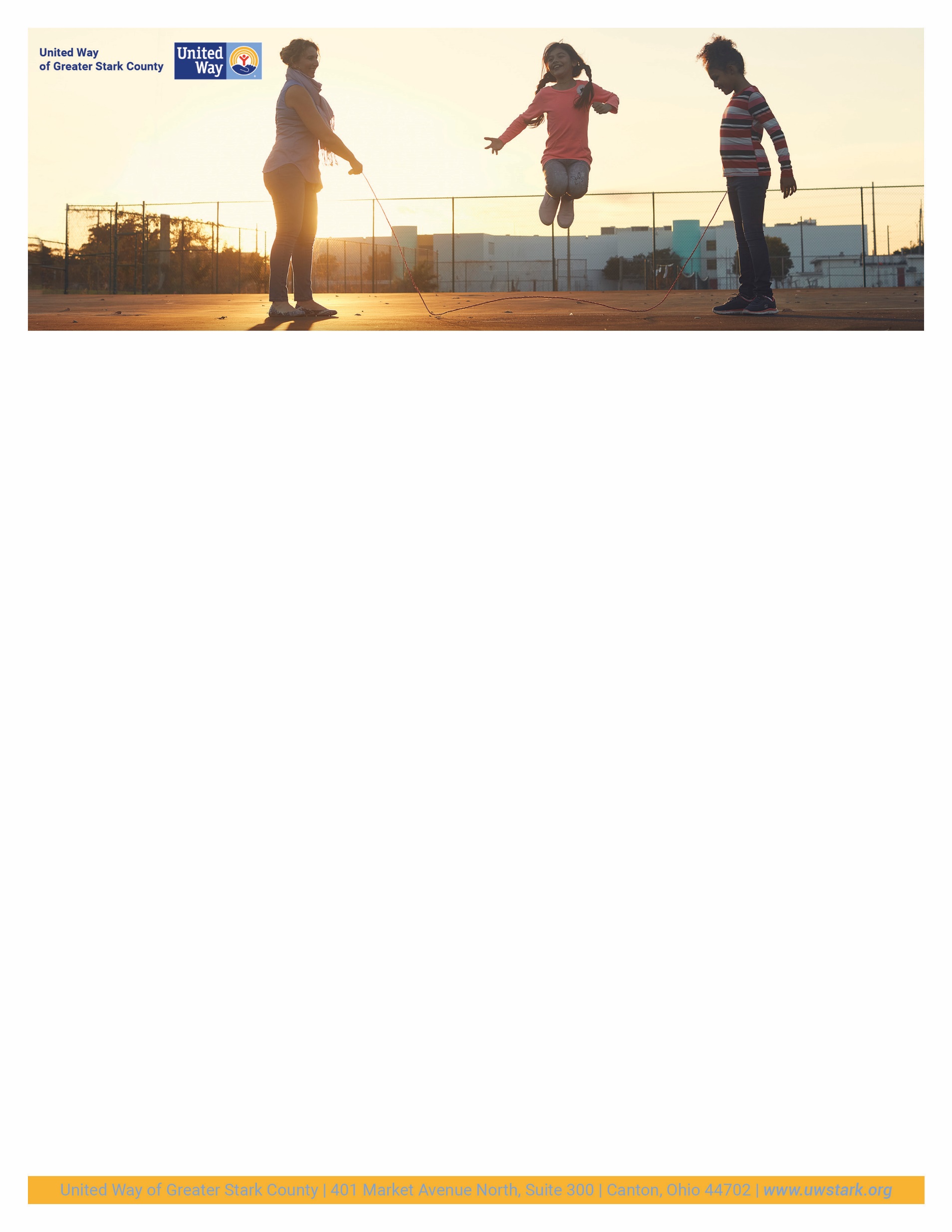 SAMPLE THANK YOU LETTER FOR WORKPLACESDear [Salutation],  Thank you for joining <Company> and United Way of Greater Stark County to fight with whatever you have given: your time, a monetary gift - whether large or small, your compassion, your interest, your desire to make the world a better place – we appreciate it. Your gift helps United Way of Greater Stark County move toward its goal to create a healthy community where every child succeeds in school and every individual and family achieves financial independence. Each donor is integral to the success of innovative programs and initiatives getting at the heart of social issues such as quality child care, tutoring & mentoring, homelessness, substance abuse, domestic violence and emergency assistance.  Please visit www.uwstark.org/community-partners to see all 68 programs supported through United Way of Greater Stark County funded partners and their direct services, such as VITA and 2-1-1. United Way of Greater Stark County works together with multiple organizations to form collaborations, like C.A.R.E. Team and Emergency Assistance Collaborative. See how your dollars donated are being leveraged to help local men, women and children at www.uwstark.org/truth and www.uwstark.org/what-donations-provide. Like United Way of Greater Stark County, we aren’t afraid to take on the toughest challenges. We are the hand raisers. The game changers. We don’t wait for problems to land in our laps. Instead, we dig for the challenges that need us the most. We have one life. We fight for our causes and LIVE UNITED against the crises that stand in our way. Thank you for all that you do and for living United. Sincerely,[Company CEO]